 АДМИНИСТРАЦИЯ  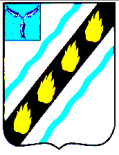 СОВЕТСКОГО   МУНИЦИПАЛЬНОГО  РАЙОНА  САРАТОВСКОЙ ОБЛАСТИ ПО С Т А Н О В Л Е Н И Е  от 07.04.2015  № 284 р.п.Степное О внесении изменений в постановление администрации Советского муниципального района от 31.12.2010 № 122   соответствии  с  Федеральным  законом  Российской  Федерации  от 23.11.2009  №  261-ФЗ  «Об  энергосбережении  и  о  повышении  энергетической эффективности  и  о  повышении  энергетической  эффективности  и  о  внесении изменений  в  отдельные  законодательные  акты  Российской  Федерации», постановлением администрации Советского муниципального района Саратовской области от 07.11.2013 № 1471 «Об утверждении Порядка принятия решений о разработке, формировании, реализации и оценки эффективности муниципальных программ»,  руководствуясь  Уставом  Советского  муниципального  района, администрация Советского муниципального района ПОСТАНОВЛЯЕТ:   Внести  изменения  в  приложение  к  постановлению  администрации Советского  муниципального  района  от  31.12.2010  №  122  «Об  утверждении  муниципальной  программы  «Энергосбережение  и  повышение  энергетической эффективности  в  образовательных  учреждениях  Советского  муниципального района на период до 2020 года» (с изменениями от 29.01.2014 года № 69, от 04.03.2015 года №220) изложив его в новой редакции согласно приложению.   Контроль  за  исполнением  настоящего  постановления  возложить  на председателя  комитета  по  вопросам  строительства,  ЖКХ  и  обеспечения безопасности  жизнедеятельности  населения  администрации  Советского муниципального района Григорьеву И.Е.     Настоящее постановление вступает в силу со дня подписания. Глава администрации Советского муниципального района                                    С.В. Пименов	 В.С.Рогожина 5-02-41  Приложение   постановлению администрации Советского муниципального района  от ___07.04.2015_______№ ___284_ «Приложение к постановлению администрации Советского муниципального района от 31.12.2010г. № 122 Муниципальная программа «Энергосбережение и повышение энергетической эффективности в образовательных учреждениях    Советского муниципального района на период    до 2020 года»  Содержание Паспорт муниципальной программы «Энергосбережение и повышение энергетической эффективности   образовательных учреждениях Советского муниципального района на период до 2020 года» Наименование 	-  Муниципальная  программа  «Энергосбережение  и программы повышение  энергетической  эффективности в образовательных  учреждениях  Советского  муниципального района на период до 2020 года» (далее – Программа). Основание разработки Программы Муниципальный заказчик Основные разработчики Программы Цели и задачи Программы Важнейшие целевые индикаторы и показатели Сроки и этапы реализации Программы  федеральный закон от 23 ноября 2009 года №261-ФЗ «Об энергосбережении  и  о  повышении  энергетической эффективности  и  о  внесении  изменений  в  отдельные законодательные акты Российской Федерации»;  постановление Правительства РФ от 31 декабря 2009 года №1225 «О требованиях к региональным и муниципальным программам  в  области  энергосбережения  и  повышения энергетической эффективности».   управление  образования  администрации  Советского муниципального района.    управление  образования  администрации  Советского муниципального района.   стимулирование  энергосбережения  и  повышение энергетической  эффективности  в  образовательных учреждений на 30%;     повышение  энергетической  эффективности  и  экономии ТЭР  в  образовательных  учреждений  на  30  %  за  счет внедрение  передовых  энергоэффективных  технологий  и оборудования.  оснащение приборами учета потребляемых энергетических ресурсов объектов образовательных учреждений на 90 %;   сокращение  расходов  бюджета  на  обеспечение энергетическими ресурсами образовательных учреждений на 30 %;  увеличение объема внебюджетных средств, используемых на  финансирование  мероприятий  по  энергосбережению  и повышению энергетической эффективности.  Программа рассчитана на 10 лет с 2010 года по 2020 год с поэтапным финансированием и освоением денежных средств  выполнением мероприятий: I этап - с 2010 г. по 2015г.  выполнение  мероприятий  по  установке  приборов  учета; проведение  энергообследования  объектов  образования; установка  энергосберегающих  лампочек;  реконструкция инженерных сетей.  II  этап  –  с  2016  г.  по  2020г.  -  завершение  работ  по реконструкции и капитальному ремонту инженерных сетей; утепление  фасада  здания  с  применением  фасадных теплосберегающих панелей.     ХАРАКТЕРИСТИКА ПРОБЛЕМЫ И ОБОСНОВАНИЕ НЕОБХОДИМОСТИ ЕЕ РЕШЕНИЯ ПРОГРАММНО-ЦЕЛЕВЫМ МЕТОДОМ   настоящее  время  достаточно  остро  стоит  проблема  повышения эффективности энергосбережения топливно-энергетических ресурсов. В связи с резким удорожанием стоимости энергоресурсов значительно увеличилась доля  затрат  на  топливно-энергетические  ресурсы  в  себестоимости  продукции  и оказания услуг. Энергосбережение нельзя рассматривать без мероприятий, направленных на сокращение  энергетического  потребления  системами  отопления, электрооборудования, вентиляции, кондиционирования воздуха. Здания - это как  энергетическая система, представляющая собой совокупность помещений, каждое из которых характеризуется индивидуальными особенностями. Грамотно выстроенная структура энергосбережения складывается из работ, связанных  с  проведением  энергетических  обследований,  учета  энергетических ресурсов,  разработки  мероприятий  и  энергосберегающих  программ  по следующим направлениям:  электроснабжение и электропотребление; теплоснабжение и теплопотребление; вентиляция и кондиционирование воздуха; водоснабжение и канализация.Указанная структура энергосбережения обеспечивает комплексный подход к проблеме  повышения  энергетической  эффективности  и  создает  условия  для быстрого и качественного решения поставленных задач. На территории района находится 26 образовательных  учреждений, из них 11 общеобразовательных,  13  дошкольных,  2  дополнительных  и  одно  административное.    24  учреждения  расположены  в  типовых  зданиях  с кирпичными  стенами  и  перегородками,  1  учреждение  расположено  в  здании барачного  типа  (сбитые  щиты,  обложенные  кирпичом).  Во  всех  учреждениях имеются  узлы  учета  электроэнергии  и  газа,  но  по-прежнему  очень  низким является уровень оснащенности объектов образовательных учреждений района приборами учета потребления тепловой энергии. Размер оплаты начисляется по действующим  нормативам,  что,  с  учетом  ежегодного  повышения  тарифов  на тепловую энергию, приводит к завышенным платежам бюджетных учреждений за тепловую энергию.  Одним  из  направлений  реализации  мероприятий  по  энергосбережению, оптимизации  расходов  и  экономии  бюджетных  средств  является  установка энергосберегающих ламп на объектах образовательных учреждений. Учитывая нынешнюю ситуацию, при которой в образовательных учреждениях Советского муниципального района установлено 5082 шт. ламп освещения, в том числе ламп накаливания 2438 шт., планируется заменить это количество ламп накаливания на энергосберегающие со стандартным цоколем  в 2011 году (Приложение № 1). Приобретение  такого  количества  энергосберегающих  ламп  требует  вложения денежных  средств  в  объеме  317  тыс.  руб.,  планируемая  экономия   электроэнергии  объектами  образовательных  учреждений  за  счет  установки энергосберегающих ламп должна составить 1169 тыс.руб. в год (Приложение № 2).    Установленные  приборы  учета  ТЭР  и  выполнение  организационно- технических мероприятий,  таких как разработка регламента по рациональной и эффективной работе теплоэлектрооборудования, а также проведение ежедневного мониторинга потребления ТЭР с анализом причин перерасхода, позволят оценить реальные объемы потребления энергоресурсов. Укомплектованность  образовательных  учреждений  приборами  учета  в  % отношении:    приборами учета теплоэнергии – 4,2 %;   приборами учета воды – 81 %;    приборами учета газа – 100 %;   приборами учета электроэнергии – 100 %.Оплата коммунальных услуг образовательных учреждений составила в 2009 году  23 084,4  тыс.руб.  Бюджетные  расходы  на  электропотребление  по итогам 2009 года – 2 910,4 тыс. руб., затраты на тепло- 18 772 тыс. руб., газ – 195,5 тыс.руб.,  вода-  1 206,5  тыс.руб..  Потребление  ТЭР  в  физических  величинах указано  в  таблице из  которой  видно, что основным показателем  превышения лимитов по ТЭР является тепловая энергия. Лимиты и фактическое использование теплоэнергоресурсов  образовательных учреждениях Советского муниципального района 2009 г.№ Наименование    2009 г. Экономия / Перерасход  п/п ТЭР  лимит         факт   Газ (м3) 112000   81543               30457 / 0   Вода (м3) 77400  52966,18              24433,82 	/ 0 Энергосбережение  в  образовательных  учреждениях  в  конечном  итоге зависит    и  от  потребителя  тоже.  Образовательные  учреждения  должны  сами устанавливать приборы учета, проводить ремонт и утепление окон и дверей, что в конечном итоге может значительно сократить расходы.  ОСНОВНЫЕ ЦЕЛИ И ЗАДАЧИ ПРОГРАММЫ, СРОКИ И ЭТАПЫ РЕАЛИЗАЦИИ Основными целями и задачами Программы являются:   организация  и  координация  деятельности  учреждений  в  области энергосбережения;    составление бюджетной росписи, обоснование лимитов бюджетных средств по  получателям  подведомственной  отрасли  и  осуществления  контроля  за  их исполнением;    осуществление  в  пределах    предоставленных  полномочий  контроля  за выполнением  договорных обязательств;      координация  работы  по  заключению  договоров  на  техническое обслуживание оборудования;    осуществление  контроля  за  целевым  и  эффективным  использованием бюджетных  средств,  выделяемых  образовательному  учреждению,  на эксплуатацию  энергетического  хозяйства  и  оплату  топливно-энергетических ресурсов;    стимулирование  энергосбережения  и  повышение  энергетической эффективности в образовательных учреждений на 30%;    повышение  энергетической  эффективности  и  экономии  ТЭР  в образовательных  учреждений  на  30  %  за  счет  внедрения  передовых энергоэффективных технологий и оборудования. Срок реализации мероприятий Программы - 11 лет, с 2010 года по 2020 год (Приложение  №  1),  с  поэтапным  составлением  целевых  показателей  и выполнением.  Первый  этап  рассчитан  на  пять  лет  с  2010  года  по  2015  год (Приложение № 2).    РЕСУРСНОЕ ОБЕСПЕЧЕНИЕ ПРОГРАММЫ Инвестирование мероприятий Программы может осуществляться за счет:  Государственной  финансовой  поддержки  из  средств  областного бюджета и средств местного бюджета:   на  возмещение  части  затрат  на  уплату  процентов  ставки  по  кредитам, займам, полученным в российских кредитных организациях на осуществление инвестиционной деятельности, реализацию инвестиционных проектов в области энергосбережения и повышения энергетической эффективности;  для предоставления денежных средств на возвратной или льготной основе. Банковского кредитования.  Концессионного соглашения.  Товарно-энергетического кредитования.  Собственных  средств  предприятий  и  организаций  жилищно-коммунального комплекса. Финансирование  реализуемых  мероприятий  Программы  за  счет  местных бюджетных  и  внебюджетных  источников  может  осуществляться  как  на безвозвратной, так и на возвратной основе. Общая  потребность  в  затратах  на  реализацию  Программы  ориентировочно составит 14412,396 тыс.руб., в том числе в 2010 году – 14,0 тыс. рублей, в 2011 году – 866,5 тыс. руб., в 2012 году –16,5 тыс. руб., в 2013 году – 0,0 тыс. руб., в 2014 году – 0 тыс. руб., в 2015 году – 1337,696 тыс. руб., в 2016 году – 1376,7 тыс. руб., в 2017 году – 4815,4 тыс. руб., в 2018 году – 5098,0 тыс. руб., в 2019 году – 194,4 тыс. руб., в 2020 году – 693,2 тыс. руб. Планируемым  источником  финансирования  Программы  является  местный бюджет, объем финансирования уточняется ежегодно. Направляемые  денежные  средства  могут  использоваться  только  на проведение мероприятий, указанных в приложении № 1 к настоящей Программе.  ОРГАНИЗАЦИЯ УПРАВЛЕНИЯ РЕАЛИЗАЦИЕЙ ПРОГРАММЫ И КОНТРОЛЬ ЗА ХОДОМ ЕЕ ВЫПОЛНЕНИЯ  Организация  и  контроль  реализации  мероприятий  Программы осуществляется в соответствии с нормативно-правовыми актами органов власти Саратовской области и федеральным законодательством. Мониторинг  реализации  Программы  осуществляется  эксплуатационно- техническим  отделом  управления  образования  администрации  Советского муниципального района. Исполнителями основных мероприятий Программы являются:   управление  образования  администрации  Советского  муниципального района;  образовательные учреждения Советского муниципального района;  управляющие  компании,  осуществляющие  управление,  содержание  и текущий  ремонт  общего  имущества  образовательных  учреждений  (по согласованию);   организации,  осуществляющие  эксплуатацию  объектов  коммунальной инфраструктуры Советского муниципального района (по согласованию).  СИСТЕМА (ПЕРЕЧЕНЬ) ПРОГРАММНЫХ МЕРОПРИЯТИЙ Система  программных  мероприятий  включает  в  себя  социально- экономические,  производственные,  организационно-хозяйственные  и  другие мероприятия, обеспечивающие достижение программных целей.  Основные принципы Программы:  целевое ориентирование Программы; социально-экономическая значимость результатов Программы;  своевременное  правовое  обеспечение  деятельности  исполнителей Программы;  ресурсное обеспечение Программы.Для  успешного  осуществления  намеченных  программных  мероприятий необходимо осуществлять финансирование объектов в соответствии с целевым назначением  Программы.  Отбор  исполнителей  должен  осуществляться заказчиком на конкурсной основе.  ПРОГНОЗ ОЖИДАЕМЫХ СОЦИАЛЬНО-ЭКОНОМИЧЕСКИХ, ЭКОЛОГИЧЕСКИХ РЕЗУЛЬТАТОВ РЕАЛИЗАЦИИ ПРОГРАММЫ  Ожидаемые конечные результаты реализации Программы:  рациональное потребление энергоресурсов на 30 %;  оснащенность  приборами  учета  потребляемых  энергетических  ресурсов позволит сэкономить от 30 до 50 % ТЭР;  сокращение расходов бюджета на обеспечение энергетическими ресурсами муниципальных учреждений снизится до 30%. Целевые  показатели  в  области  энергосбережения  и  повышения энергетической эффективности, предусмотренные в приложении № 2 к данной Программе, отражают динамику показателей и рассчитываются по отношению к  значениям соответствующих показателей в году, предшествующем году начала реализации  Программы.  Планируемые  и  фактически  достигнутые  в  ходе реализации  Программы  значения  целевых  показателей  рассчитываются  для каждого года на протяжении всего срока реализации Программы. Корректировка планируемых значений целевых показателей Программы проводится ежегодно с учетом фактически достигнутых результатов реализации Программы и изменений социально-экономической ситуации.  Верно: Начальник отдела делопроизводста и контроля                                           Н.В. Черникова Перечень програмных мероприятий  программе"Энергосбережение и повышение энергетической эффективности "Энергосбережение и повышение энергетической  эффективности в образовательных учреждениях  образовательных учреждениях Советского муниципального района на 2010- 2020 г.г." Советского муниципального района на период до 2020 года" Меропри	Наименование 	Срок 	Объем финансирования по годам(прогнозно) (тыс.руб.) ятия по 	учебного 	Источни	испол	Всего  	Ответственныреализацк нения  заии учереждения, финанси2010 2011 2012 2013 2014 2015 2016 2017 2018 2019 2020 программесто рования выполнение мы. нахождение. год факплафакплафакфакфакфакплафакб. н факт план факт план факт план план план план план факт т н т н т т т т н т 2 3 4 5 6 7 8 9 10 11 12 13 14 Раздел 1 15 16 17 18 19 20 21 22 23 24 25 26 27 28 29 Меропри	МБОУ СОШ № 	Средства 	МБОУ СОШ ятие № 1.    	1. р.п. Степное, 	бюджета 	2010-	№ 1 р.п. МБОУ СОШ с. 	МБОУ СОШ Мечетное, ул. 	2010-	с. Мечетное Школьная д. 11 2020 (по согласованию) 20,9 0,5 0,5 1,0 1,0 1,0 0,0 0,0 0,0 0 0 3,0 3,0 3,0 2,2 2,2 (по согласованию) МБОУ ООШ с. 	МБОУ ООШ Александровка, 	2010-	с. ул. Школьная д. 2013 15  (по согласованию) МБОУ ООШ с. 1,7 0,6 0,6 0,6 0,6 0,5 0,5 0,0 0,0 0,0 0,0 0,0 0,0 0,0 0,0 0,0 Александровк а(по согласованию) Розовое, ул. 	2010-	МБОУ ООШ Школьная д. 20 2019 (по согласованию) 21,1 0,7 0,7 1,0 1,0 1,0 1,0 0,0 0,0 0 3,0 6,4 3,0 3,0 3,0 0,0 Розовое(по согласованию) МБОУ ООШ с. 	МБОУ ООШ Любимово, ул. 	2010-	с. Любимово Школьная д. 15 2011 (по согласованию) 1,0 0,5 0,5 0,5 0,5 0,0 0,0 0,0 0,0 0,0 0 0,0 0,0 0,0 0,0 0,0 (по согласованию) МБОУ ООШ с. 	МБОУ ООШ Новокривовка, 	2010-	с. ул. Школьная д. 2019 27(по согласованию) 18,5 1,0 1,0 2,0 2,0 0,5 0,5 0,0 0,0 0 0 6,0 2,0 2,0 2,0 0,0 Новокривовка( по согласованию) МБОУ СОШ с. Золотая Степь, МБОУ СОШ ул. Садовая д. 5 2010- 5,3 Золотая РДДиЮ р.п. 	МБОУ ДОД - Степное, ул. 50 2011- 1,0 РДДиЮ р.п. лет Победы д. 2013 14(по согласованию) МБОУ ДОД - 0,3 0,3 0,5 0,5 0,2 0,2 0,0 0,0 0,0 0,0 0,0 0,0 0,0 0,0 0,0 Степное(по согласованию) ДЮСШ р.п. 	МБОУ ДОД - Степное, ул. 2011- 1,3 ДЮСШ р.п. Димитрова, д. 16 2012 (по согласованию) МБДОУ д/с 0,5 0,5 0,3 0,3 0,5 0,5 0,0 0,0 0,0 0,0 0,0 0,0 0,0 0,0 0,0 Степное(по согласованию) "Теремок" р.п. 	МБДОУ д/с Степное, ул. 50 2011- 13,7 "Теремок" р.п. лет Победы, д. 15 2019 (по согласованию) МБДОУ д/с "Звездочка" р.п. 0,7 0,7 1,0 1,0 1,0 1,0 0,0 0,0 0 0 2,0 5,0 1,0 1,0 0,0 Степное(по согласованию) МБДОУ д/с "Звездочка" "Ромашка" р.п. 	МБДОУ д/с Степное, ул. 2011- 7,3 "Ромашка" р.п. "Красная 	МБДОУ д/с Шапочка" р.п. 	2011-	249	"Красная Советское, ул. 2014 Губаревича, д. 14 (по согласованию) МБДОУ д/с "Ягодка" с. 3,7 0,3 0,3 1,0 1,0 0,5 0,5 0,0 0,0 0 0 ,64 0,0 0,0 0,0 0,0 0,0 Шапочка" р.п. Советское(по согласованию) МБДОУ д/с "Ягодка" с.  согласованию) ул. Школьная, д. 2016 17(по согласованию) МБДОУ д/с 10,0 0,5 0,5 2,0 2,0 1,0 0,0 0,0 0,0 0 0 1,5 0,0 3,0 0,0 0,0 Александровк а(по согласованию) "Василек" с. 	МБДОУ д/с Любимово, ул. 2011- 0,7 "Василек" с. Школьная, д. 17 2012 (по согласованию) 0,2 0,2 0,2 0,2 0,3 0,3 0,0 0,0 0,0 0,0 0,0 0,0 0,0 0,0 0,0 Любимово (по согласованию) МБДОУ д/с "119" 	МБДОУ д/с р.п. Пушкино, ул. 	2011-	"119" р.п. го по разделу 1, в т.ч.: дства бюджета муниципального 480,84 14,27,249она 0 14,0 0 27,0 16,5 9,5 0,0 0,0 Раздел 2 0 0 ,64 0,0 42,7 0,0 40,4 0,0 38,0 0,0  29,4  0,0 23,2 0,0 Меропри	МБОУ СОШ р.п. 	Средства 	МБОУ СОШ ятие № 2.    	Советское, ул. 50 	федераль	0,0	150	с. го по разделу 2, в т.ч.: дства бюджета муниципального 529,5 0,0 0,0 529529,51 0,0 0,0 0,0 0,0 0,0 0,0 0,0 0,0 0,0 0,0 0,0 0,0 0,0 0,0 0,0 0,0 0,0 0,0 она ,5 Раздел 3 го по разделу 3, в т.ч. дства бюджета муниципального 19,9 20,она 0,0 0,0 0 19,9 0,0 0,0 0,0 0,0 Раздел 4 0,0 0,0 0,0 0,0 0,0 0,0 0,0 0,0 0,0 0,0 0,0 0,0 0,0 0,0 Меропри	МБОУ СОШ № 	Средства 	МБОУ СОШ ятие № 4. 	1. р.п. Степное, 	федераль	40,	№ 1 р.п. МБОУ СОШ р.п. 	МБОУ СОШ Пушкино, ул. 60 	40,	р.п. лет Октября, д. 2 (по согласованию) 2011 40,0   0 40,0 0,0 Пушкино(по согласованию) МБОУ СОШ с. 	МБОУ СОШ Мечетное, ул. 	40,	с. Мечетное Розовое, ул. 	МБОУ ООШ Школьная д. 20 (по согласованию) 2012 0,0 0,000 Розовое(по согласованию) МБОУ ООШ с. Любимово, ул. МБОУ ООШ Школьная д. 15 2012 Любимово МБОУ НОШ с. 	МБОУ НОШ ДЮСШ р.п. 	МБОУ ДОД - Димитрова, д. 16 (по согласованию) МБДОУ д/с 0,0 0,0 Степное(по согласованию) "Теремок" р.п. 	МБДОУ д/с Степное, ул. 50 2011 30,"Теремок" р.п. "Ромашка" р.п. 	МБДОУ д/с "Чайка" с. 	МБДОУ д/с "Василек" с. 	МБДОУ д/с образования, р.п. 	Управление ул.Школьная, д. 5 (по согласованию) 0,0 0,0 (по согласованию) го по разделу 4, в т.ч. дства бюджета муниципального 290,0 0,0 0,0 290290,0 0,0 0,0 0,0 0,0 0,0 0,0 0,0 0,0 0,0 0,0 0,0 0,0 0,0 0,0 0,0 0,0 0,0 0,0 она ,0 Раздел 5 Утеплен Димитрова д. 20 2017-«Лицей» р.п. го по делу 5, в т.ч. она дства бюджета муниципального 8800,0  0,0 0,0 0,0 0,0 0,0 0,0 0,0 0,0 Раздел 6 0,0 0,0 0,0 0,0 0,0 0,0  4400,0  0,0  4400,0  0,0 0,0 0,0 0,0 0,0 Меропри	МБОУ СОШ № 	Средства 	МБОУ СОШ ятие № 6. 	1. р.п. Степное, 	бюджета 	2011-	24,	50,	№ 1 р.п. Пионерии д. 13 2011- 225,0 р.п. Розовое, ул. 	2011-	35,	МБОУ ООШ Школьная д. 20 2020 (по согласованию) МБОУ ООШ с. Любимово, ул. 220,0 0,0 0,0 0,0 0   0 40,0 55,0  60,0 30,0 Розовое(по согласованию) МБОУ ООШ Школьная д. 15 2011- 220,0 50,Любимово 2020 0,0 0,0 0,0 0 0 40,0  0 55,0   0 40,0  Ю, р.п.	МБОУ ДОД - Степное, ул. 50 2011- 80,0 30,РДДиЮ р.п. лет Победы д. 14 2020 (по согласованию) МБОУ ДОД ДЮСШ р.п. 0,0 0,0 0,0 0   0 0  15,0  0 35,0 Степное(по согласованию) МБОУ ДОД - Степное, ул. 2011- 50,0 ДЮСШ р.п. Димитрова, д. 16 (по 2020 0,0 0  0  0 0 15,0 15,0 Степное(по согласованию)  согласованию) МБДОУ д/с "Теремок" р.п. 	МБДОУ д/с Степное, ул. 50 2011- 120,0 "Теремок" р.п. лет Победы, д. 15 2020 (по согласованию) МБДОУ д/с "Звездочка" р.п. 0,0 0,0 0,0 0 0 35,0  15,0 0 25,0 25,0 Степное(по согласованию) МБДОУ д/с "Звездочка" "Ромашка" р.п. 	МБДОУ д/с Степное, ул. 2011- 100,0 "Ромашка" р.п. "Красная 	МБДОУ д/с Шапочка" р.п. 	2011-	"Красная "Чайка" с. 	МБДОУ д/с Розовое, ул. 2011- 57,0 "Чайка" с. Школьная, д. 1 2014 (по согласованию) МБДОУ д/с "Тополек" с. 0,0 0,0 0,0 0  57,0  0 Розовое(по согласованию) МБДОУ д/с "Тополек" с. "Василек" с. 	МБДОУ д/с Любимово, ул. 2011- 35,0 "Василек" с. ул. Гагарина, д. 2014 2а(по согласованию) 70,0 0,0 0,0 0,0 0  35,0  0 35,0 Новокривовка (по согласованию) го по разделу 6, в т.ч. 0 дства бюджета муниципального 3368,5 0,0 151165,она 6 0,0 0,0 0,0 0,0 0,0 0,0 0,0 Раздел 7 0 0,0 ,89 0,0  1334,0   0,0 375,0 0,0 660,0 0,0 0 0,0 670,0 0,0 Составлелет Октября, д. 2 муницип2011- 0 93,ул. 60 лет -сметной 2011- 0 93,го по делу 6, в т.ч. дства бюджета муниципального она 186,0 0 0 0 0 0 0 0 0 Раздел 8 0 0 186 ,0 0 0 0 0 0  0 0 0 0 0 0 0 Составлелет Октября, д. 2 муницип2011- 0 93,ул. 60 лет го по делу 6, в т.ч. дства бюджета муниципального она 186,0 0 0 0 0 0 0 0 0 Раздел 9 0 0 186 ,0 0 0 0 0 0  0 0 0 0 0 0 0 газорасп2011- 0 12,2020 0 0 0 0 0 0 0 0 0 0 67 0 0 0   00 0 0 0 0 ределени я и проведен ия пуска газа (стальные газопроводы диаметро 158 мм менее, руб.подк лючение) го по делу 6, в т.ч. дства бюджета муниципального она 12,67 0 0 0 0 0 0 0 0 Раздел 10 0 0 12, 67 0 0 0 0 0  0 0 0 0 0 0 0 10. ул. Школьная д. 4 муницип2011-12,Степное, ул. МБОУ СОШ р.п. 	МБОУ СОШ Советское, ул. 	2011-	10,	р.п. Советское, Пионерии д. 13 2019 ул. Пионерии (по согласованию) МБОУ ДОД РДД  Ю, р.п.Степное, ул. 50 2011-лет Победы д. 14 2020 (по согласованию) МБДОУ-д/с «Чайка»  с. 2011- Розовое (по 2020 согласованию) МБДОУ д/с "Тополек" с. Александровка, 2011-ул. Школьная, д. 2020 17 (по согласованию) 0 15,0 15,0 15, 0 д. 13(по согласованию) МБОУ ДОД РДД и Ю, р.п. Степное, ул. 50 лет Победы д. 14(по согласованию) МБДОУ-д/с «Чайка»  с. Розовое(по согласованию) МБДОУ д/с "Тополек" с. Александровк а, ул. Школьная, д. 17(по согласованию) Любимово, ул. 2011-15,Любимово, ул. го по разделу 6, в т.ч. дства бюджета муниципального 	179,0 	551 ,49она 6 0,0 го по Программе, в т.ч.:   133дства бюджета муниципального 	14412,	14,	866	7,6	194,очники Паспорт программы    Стр.3;4 1.  Характеристика  проблемы  и  обоснование  необходимости  ее  решения программно-целевым методом Стр.5;6 2.Основные цели и задачи программы, сроки и этапы реализации Стр.7 3.Ресурсное обеспечение программы    Стр.7;8 4.Организация управления реализацией программы и контроль за ходом ее выполнения Стр.8 5. Система (перечень) программных мероприятий  Стр.8 6. Прогноз ожидаемых социально-экономических, экологических результатов реализации программы Стр.9 Объемы и источники финансирования  - общая планируемая потребность в затратах на реализацию Программы составит 14412,396 тыс.руб., в том числе в 2010 году – 14,0 тыс. рублей, в 2011 году – 866,5 тыс. руб., в 2012 году –16,5 тыс. руб., в 2013 году – 0,0 тыс. руб., в 2014 году – 0 тыс. руб., в 2015 году – 1337,696 тыс. руб., в 2016 году – 1376,7 тыс. руб., в 2017 году – 4815,4 тыс. руб., в 2018 году – 5098,0 тыс. руб., в 2019 году – 194,4 тыс. руб., в 2020 году – 693,2 тыс. руб.; - объем финансирования уточняется ежегодно. -  финансирование  за  счет  местных  бюджетных  и внебюджетных источников. Исполнители основных мероприятий - образовательные учреждения Советского муниципального района (по согласованию); -  управление  образования  администрации  Советского муниципального района. Ожидаемые  конечные  результаты реализации Программы  - рациональное потребление энергоресурсов на 30%; -  замена  ламп  накаливания  на  энергосберегающие  даст  ориентировочную экономию 47 %; - установка приборов учета ТЭР позволит экономить до  3-5 % ТЭР ежегодно. Система организации контроля за исполнением Программы -  реализация  конкретных  мероприятий  Программы представляет  собой  скоординированные  по  срокам  и направлениям  действия  исполнителей,  ведущие  к достижению намеченных целей; -  ежегодно  производится  уточнение  мероприятий  по реализации Программы на очередной календарный год; -  координирующим  органом  по  реализации  мероприятий Программы  является  эксплуатационно-технический  отдел управления  образования  администрации  Советского муниципального района. 1.  Электроэнергия (кВт) 1112000  794798,3              317201,7 / 0 2.  Теплоэнергия (Гкал) 9856,3           10530,33                  0   / 674,03 тыс.ру        пламероприятий Замена ламп накаливания на энергосберегающие ул. Школьная д. 4 (по согласованию) МБОУ «Лицей» р.п. Степное, ул. Димитрова д. 20 (по согласованию) муницип          2020 ального района 2010-2020 34,7 37,1 2,0 0,5 2,0 0,5 2,1 2,7 2,1 2,7 0,5 0,8 0,5 0,8 0,0 0,0 0 0,0 0 0 0 0 5,0 5,0 5,0 5,0 5,0 5,0 5,0 5,0 5,0 5,0 Степное(по согласованию) МБОУ «Лицей» р.п. Степное (по согласованию) МБОУ СОШ р.п. Советское, ул. Пионерии д. 13 (по согласованию) 2010-2020 11,7 0,0 0,0 1,0 1,0 0,5 0,5 0,0 0,0 0 0 2,0 1,0 1,0 1,2 1,0 МБОУ СОШ р.п. Советское(по согласованию) МБОУ СОШ р.п. Пушкино, ул. 60 лет Октября, д. 2 (по согласованию) 2010-2020 57,4 0,5 0,5 2,8 2,8 1,0 1,0 0,0 0,0 0 0 6,0 7,0 10,0 10,0 10,0 МБОУ СОШ р.п. Пушкино(по согласованию) (по согласованию)  2016 0,5 0,5 1,0 1,0 1,0 1,0 0,0 0,0 0 0 0,8 0,0 0,0 0,0 0,0 Степь(по согласованию) МБОУ НОШ с. Пионерское, ул. Клубная д. 17(по согласованию) 2010-            6,8 2016 0,5 0,5 2,0 2,0 1,0 1,0 0,0 0,0 0 0 2,3 0,0 0,0 0,0 0,0 МБОУ НОШ с. Пионерское(по согласованию) МБОУ ДОД - Степное, ул. 50 лет Победы, д. 7 (по согласованию) 2011-2017 9,5 0,5 0,5 0,7 0,7 1,0 0,0 0,0 0,0 0 0 2,0 4,3 0,0 0,0 0,0 р.п. Степное (по согласованию) МБДОУ д/с Нефтянников, д.                                   2016 Нефтянников, д.                                   2016 Нефтянников, д.                                   2016 0,8 0,8 0,5 0,5 1,0 0,0 0,0 0,0 0 0 0 2,0 2,0 0,0 0,0 0,0 Степное(по согласованию) 36 б(по согласованию) 36 б(по согласованию) 36 б(по согласованию) МБДОУ д/с "Солнышко" р.п. МБДОУ д/с "Солнышко" р.п. МБДОУ д/с "Солнышко" р.п. МБДОУ д/с "Солнышко" Советское, ул. Пионерии, д. 2(по согласованию) 2011-2014 2,4 0,5 0,5 0,5 0,5 0,5 0,0 0,0 0,0 0 0 0 0,0    0,0    0,0    0,0 0,0 0,0 0,0 0,0 р.п. Советское (по согласованию) МБДОУ д/с Золотая Степь, ул. Советская д. 3 (по согласованию)  2011-2014 2,4 0,2 0,2 0,5 0,5 0,5 0,0 0,0 0,0 0 0,0 0,0 1,7 0,0 0,0 0,0 Золотая Степь(по согласованию) МБДОУ д/с "Чебурашка" с. Мечетное, ул. Мелиораторов, д. 20(по согласованию) 2011-2014 2,9 1,0 1,0 0,5 0,5 0,5 0,0 0,0 0,0 0 0,0 0,0 1,4 0,0 0,0 0,0 МБДОУ д/с "Чебурашка" с. Мечетное (по согласованию) МБДОУ д/с "Чайка" с. Розовое, ул. Школьная, д. 1 (по 2011-2014 5,0 0,5 0,5 1,0 1,0 0,5 0,0 0,0 0,0 0 0,0 0,0 0,0 3,5 0,0 0,0 МБДОУ д/с "Чайка" с. Розовое (по согласованию) МБДОУ д/с "Тополек" с. МБДОУ д/с Александровка,                                    2011-"Тополек" с. "Тополек" с. Вокзальная, д. 2                                    2014 3,0 0,5 0,5 1,0 1,0 1,0 0,0 0,0 0,0 0 0,0 0,0 0,0 1,5 0,0 0,0 Пушкино(по согласованию) (по согласованию) МБДОУ д/с "Смена" с. Новокривовка,                                     2011-1,0 0,2 0,2 0,6 0,6 0,2 0,2 0,0 0,0 0,0 0,0 0,0 0,0 0,0 0,0 0,0 МБДОУ д/с "Смена" с. Новокривовка (по согласованию) ул. Гагарина, д.                                     2012 2а(по согласованию) Установка приборов учета потребления тепловой энергии. лет Пионерии д. 13(по согласованию) МБОУ СОШ № 1 р.п. Степное, ул. Школьная, д. 4 (по согласованию) ного бюджета  2012 2012 150,87          0 0,0378,64          0 0,00        ,87 3780,00        ,64 150,87 378,64 0,0 0,0 0,0 0,0 0,0 0,0 0,0 0,0 0,0 0,0 0,0 0,0 0,0 0,0 0,0 0,0 0,0 0,0 0,0 0,0 0,0 0,0 0,0 0,0 0,0 0,0 0,0 0,0 0,0 0,0 0,0 0,0 0,0 0,0 0,0 0,0 Мечетное(по согласованию) МБОУ СОШ р.п. Пушкино (по согласованию) МБОУ ООШ с. Новокривовка (по согласованию) МБОУ ООШ с. Любимово (по согласованию) МБОУ ООШ с. Розовое(по согласованию) МБОУ ООШ с. Александровка(по согласованию)  Мероприятие № 3. МБОУ ООШ с. Новокривовка, Средства бюджета          2010-Средства бюджета          2010-Средства бюджета          2010-Средства бюджета          2010-Средства бюджета          2010-Средства бюджета          2010-Средства бюджета          2010-Средства бюджета          2010-Средства бюджета          2010-Средства бюджета          2010-Средства бюджета          2010-Средства бюджета          2010-Средства бюджета          2010-Средства бюджета          2010-Средства бюджета          2010-Средства бюджета          2010-Средства бюджета          2010-Средства бюджета          2010-Средства бюджета          2010-Средства бюджета          2010-Средства бюджета          2010-Средства бюджета          2010-Средства бюджета          2010-Средства бюджета          2010-МБОУ ООШ с. Установка приборов учета потребления воды. ул. Школьная д. 27(по согласованию) МБОУ СОШ с. Золотая Степь, ул. Садовая д. 5 (по согласованию) муницип          2011 ального района 2010-2011 5,7 0,0 0,0 0,0 0,0 0,0 5,0 0,0 5,7 0,0 Новокривовка (по согласованию) МБОУ СОШ с. Золотая Степь (по согласованию) Новокривовка (по согласованию) МБОУ СОШ с. Золотая Степь (по согласованию) МБДОУ д/с "Ягодка" с. Золотая Степь, ул. Советская д. 3 (по согласованию) 2010-2011 3,5 0,0 0,0 5,0 3,5 МБДОУ д/с "Ягодка" с. Золотая Степь (по согласованию) МБДОУ д/с "Ягодка" с. Золотая Степь (по согласованию) Управление образования, р.п. Степное, ул.Школьная, д. 5 (по согласованию) 2010-2011 5,0 0,0 0,0 5,0 5,0 Управление образования, р.п. Степное (по согласованию) Управление образования, р.п. Степное (по согласованию) МБДОУ д/с "Смена" с. Новокривовка, ул. Гагарина, д. 2а(по согласованию) 2010-2011 5,7 0,0 0,0 5,0 5,7 МБДОУ д/с "Смена" с. Новокривовка (по согласованию) МБДОУ д/с "Смена" с. Новокривовка (по согласованию) Энергообследование оборудования и объектов потребления энергии. ул. Школьная д. 4 (по согласованию) МБОУ «Лицей» р.п. Степное, ул. Димитрова д. 20 (по согласованию) МБОУ СОШ р.п. Советское, ул. Пионерии д. 13 (по согласованию) ного и местного бюджета муниципального района 2011 2011 2011 40,0 40,0 40,0               0 40,              0 40,              0 40,0 40,0 40,0 0,0 0,0 0,0 Степное(по согласованию) МБОУ «Лицей» р.п. Степное(по согласованию) МБОУ СОШ р.п. Советское(по согласованию) Школьная д. 11 (по согласованию) 2011 40,0               0 40,0 0,0 (по согласованию) МБОУ ООШ с. Александровка, ул. Школьная д. 15(по согласованию) 2012 0,0 0,000 МБОУ ООШ с. Александровка(по согласованию) МБОУ ООШ с. (по согласованию) 0,0 0,000 (по согласованию) МБОУ ООШ с. Новокривовка, ул. Школьная д.                                    2012 0,0 0,000 МБОУ ООШ с. Новокривовка (по согласованию) 27(по согласованию) МБОУ СОШ с. Золотая Степь,                                      2012 0,0 0,000 МБОУ СОШ с. Золотая Степь (по согласованию) ул. Садовая д. 5 Пионерское, ул.                                    2012 Пионерское, ул.                                    2012 Пионерское, ул.                                    2012 Пионерское, ул.                                    2012 Пионерское, ул.                                    2012 Пионерское, ул.                                    2012 Пионерское, ул.                                    2012 Пионерское, ул.                                    2012 Пионерское, ул.                                    2012 Пионерское, ул.                                    2012 Пионерское, ул.                                    2012 Пионерское, ул.                                    2012 Пионерское, ул.                                    2012 Пионерское, ул.                                    2012 Пионерское, ул.                                    2012 Пионерское, ул.                                    2012 Пионерское, ул.                                    2012 Пионерское, ул.                                    2012 Пионерское, ул.                                    2012 Пионерское, ул.                                    2012 Пионерское, ул.                                    2012 Пионерское, ул.                                    2012 Пионерское, ул.                                    2012 Пионерское, ул.                                    2012 с. Пионерское Клубная д. 17 (по согласованию) 0,0 0,000 (по согласованию) (по согласованию) МБОУ ДОД РДД и Ю, Факел, Орленок р.п. Степное, ул. 50                                     2012 0,0 0,0 МБОУ ДОД - РДДиЮ р.п. Степное(по согласованию) МБОУ ДОД - РДДиЮ р.п. Степное(по согласованию) лет Победы д. 14 (по согласованию) МБОУ ДОД Степное, ул.                                          2012 ДЮСШ р.п. лет Победы, д. 15 (по согласованию) 30,0               0 30,0 0,0 0,0 Степное(по согласованию) МБДОУ д/с "Звездочка" р.п. Степное, ул. 50                                     2011 30,0 30,0 30,0 0,0 0,0 МБДОУ д/с "Звездочка" р.п. Степное(по согласованию) лет Победы, д. 7 (по согласованию) МБДОУ д/с Степное, ул.                                          2011 Степное, ул.                                          2011 Степное, ул.                                          2011 Степное, ул.                                          2011 30,30,30,30,30,30,30,30,30,30,30,30,30,30,30,30,30,30,30,30,"Ромашка" р.п. "Ромашка" р.п. Нефтянников, д. 36 б(по согласованию) 30,0               0               0 30,0 0,0 0,0 Степное(по согласованию) МБДОУ д/с "Солнышко" р.п. Советское, ул.                                       2012 0,0 0,0 МБДОУ д/с "Солнышко" р.п. Советское(по согласованию) Пионерии, д. 2 (по согласованию) МБДОУ д/с "Красная Шапочка" р.п. Советское, ул.                                       2012 0,0 0,0 МБДОУ д/с "Красная Шапочка" р.п. Советское(по согласованию) Губаревича, д. 14 (по согласованию) МБДОУ д/с "Ягодка" с. Золотая Степь,                                      2012 0,0 0,0 МБДОУ д/с "Ягодка" с. Золотая Степь(по согласованию) ул. Советская д. 3 (по согласованию)  МБДОУ д/с "Чебурашка" с.  МБДОУ д/с "Чебурашка" с.  МБДОУ д/с "Чебурашка" с.  МБДОУ д/с "Чебурашка" с.  МБДОУ д/с "Чебурашка" с.  МБДОУ д/с "Чебурашка" с.  МБДОУ д/с "Чебурашка" с.  МБДОУ д/с "Чебурашка" с.  МБДОУ д/с "Чебурашка" с.  МБДОУ д/с "Чебурашка" с.  МБДОУ д/с "Чебурашка" с.  МБДОУ д/с "Чебурашка" с.  МБДОУ д/с "Чебурашка" с.  МБДОУ д/с "Чебурашка" с.  МБДОУ д/с "Чебурашка" с.  МБДОУ д/с "Чебурашка" с.  МБДОУ д/с "Чебурашка" с.  МБДОУ д/с "Чебурашка" с.  МБДОУ д/с "Чебурашка" с.  МБДОУ д/с "Чебурашка" с.  МБДОУ д/с "Чебурашка" с.  МБДОУ д/с "Чебурашка" с.  МБДОУ д/с "Чебурашка" с. МБДОУ д/с Мечетное, ул.                                        2012 Мечетное, ул.                                        2012 Мечетное, ул.                                        2012 Мечетное, ул.                                        2012 Мечетное, ул.                                        2012 Мечетное, ул.                                        2012 Мечетное, ул.                                        2012 Мечетное, ул.                                        2012 Мечетное, ул.                                        2012 Мечетное, ул.                                        2012 Мечетное, ул.                                        2012 Мечетное, ул.                                        2012 Мечетное, ул.                                        2012 Мечетное, ул.                                        2012 Мечетное, ул.                                        2012 Мечетное, ул.                                        2012 Мечетное, ул.                                        2012 Мечетное, ул.                                        2012 Мечетное, ул.                                        2012 Мечетное, ул.                                        2012 Мечетное, ул.                                        2012 Мечетное, ул.                                        2012 Мечетное, ул.                                        2012 "Чебурашка" "Чебурашка" Мелиораторов, д. 20(по согласованию) 0,0 0,0 с. Мечетное (по согласованию) с. Мечетное (по согласованию) с. Мечетное (по согласованию) МБДОУ д/с Розовое, ул.                                           2012 Розовое, ул.                                           2012 Розовое, ул.                                           2012 Розовое, ул.                                           2012 Розовое, ул.                                           2012 Розовое, ул.                                           2012 Розовое, ул.                                           2012 Розовое, ул.                                           2012 Розовое, ул.                                           2012 Розовое, ул.                                           2012 Розовое, ул.                                           2012 Розовое, ул.                                           2012 Розовое, ул.                                           2012 Розовое, ул.                                           2012 Розовое, ул.                                           2012 Розовое, ул.                                           2012 Розовое, ул.                                           2012 Розовое, ул.                                           2012 Розовое, ул.                                           2012 Розовое, ул.                                           2012 Розовое, ул.                                           2012 Розовое, ул.                                           2012 Розовое, ул.                                           2012 Розовое, ул.                                           2012 "Чайка" с. Школьная, д. 1 (по согласованию) 0,0 0,0 Розовое(по согласованию) Розовое(по согласованию) МБДОУ д/с "Тополек" с. Александровка,                                    2012 0,0 0,0 МБДОУ д/с "Тополек" с. Александровка(по согласованию) МБДОУ д/с "Тополек" с. Александровка(по согласованию) ул. Школьная, д. 17(по согласованию) МБДОУ д/с Любимово, ул.                                      2012 Любимово, ул.                                      2012 Любимово, ул.                                      2012 Любимово, ул.                                      2012 Любимово, ул.                                      2012 Любимово, ул.                                      2012 Любимово, ул.                                      2012 Любимово, ул.                                      2012 Любимово, ул.                                      2012 Любимово, ул.                                      2012 Любимово, ул.                                      2012 Любимово, ул.                                      2012 Любимово, ул.                                      2012 Любимово, ул.                                      2012 Любимово, ул.                                      2012 Любимово, ул.                                      2012 Любимово, ул.                                      2012 Любимово, ул.                                      2012 Любимово, ул.                                      2012 Любимово, ул.                                      2012 Любимово, ул.                                      2012 Любимово, ул.                                      2012 Любимово, ул.                                      2012 Любимово, ул.                                      2012 "Василек" с. Школьная, д. 17 (по согласованию) 0,0 0,0 Любимово(по согласованию) Любимово(по согласованию) МБДОУ д/с "119" р.п. Пушкино, ул. Вокзальная, д. 2                                    2012 0,0 0,0 МБДОУ д/с "119" р.п. Пушкино(по согласованию) МБДОУ д/с "119" р.п. Пушкино(по согласованию) (по согласованию) МБДОУ д/с "Смена" с. Новокривовка,                                      2012 0,0 0,0 МБДОУ д/с "Смена" с. Новокривовка(по согласованию) МБДОУ д/с "Смена" с. Новокривовка(по согласованию) ул. Гагарина, д. 2а (по согласованию) Управление Степное,                                                2013 образования Мероприятие № 5. МБОУ «Лицей» р.п. Степное, ул. Средства бюджета МБОУ муницип          2018 8800,0 4400,0    4400,0 ие                    (по                                ального ие                    (по                                ального ие                    (по                                ального ие                    (по                                ального ие                    (по                                ального ие                    (по                                ального ие                    (по                                ального ие                    (по                                ального ие                    (по                                ального ие                    (по                                ального ие                    (по                                ального ие                    (по                                ального ие                    (по                                ального ие                    (по                                ального ие                    (по                                ального ие                    (по                                ального ие                    (по                                ального ие                    (по                                ального ие                    (по                                ального ие                    (по                                ального ие                    (по                                ального ие                    (по                                ального ие                    (по                                ального ие                    (по                                ального Степное(по согласованию) Степное(по согласованию) фасада            согласованию)             района фасада            согласованию)             района фасада            согласованию)             района фасада            согласованию)             района фасада            согласованию)             района фасада            согласованию)             района фасада            согласованию)             района фасада            согласованию)             района фасада            согласованию)             района фасада            согласованию)             района фасада            согласованию)             района фасада            согласованию)             района фасада            согласованию)             района фасада            согласованию)             района фасада            согласованию)             района фасада            согласованию)             района фасада            согласованию)             района фасада            согласованию)             района фасада            согласованию)             района фасада            согласованию)             района фасада            согласованию)             района фасада            согласованию)             района фасада            согласованию)             района фасада            согласованию)             района здания с применением фасадных теплосберегающих панелей. здания с применением фасадных теплосберегающих панелей. здания с применением фасадных теплосберегающих панелей. здания с применением фасадных теплосберегающих панелей. здания с применением фасадных теплосберегающих панелей. здания с применением фасадных теплосберегающих панелей. здания с применением фасадных теплосберегающих панелей. здания с применением фасадных теплосберегающих панелей. здания с применением фасадных теплосберегающих панелей. здания с применением фасадных теплосберегающих панелей. здания с применением фасадных теплосберегающих панелей. здания с применением фасадных теплосберегающих панелей. здания с применением фасадных теплосберегающих панелей. здания с применением фасадных теплосберегающих панелей. здания с применением фасадных теплосберегающих панелей. здания с применением фасадных теплосберегающих панелей. здания с применением фасадных теплосберегающих панелей. здания с применением фасадных теплосберегающих панелей. здания с применением фасадных теплосберегающих панелей. здания с применением фасадных теплосберегающих панелей. здания с применением фасадных теплосберегающих панелей. здания с применением фасадных теплосберегающих панелей. здания с применением фасадных теплосберегающих панелей. здания с применением фасадных теплосберегающих панелей. Капитальный ремонт и реконструкция инженерных сетей. ул. Школьная д. 4 (по согласованию) МБОУ «Лицей» р.п. Степное, ул. Димитрова д. 20 (по согласованию) муницип          2020 ального района 2011-2020 375,0 355,0 0,0 0,0 0,0 0,0 0,0 0,0 0 0              43 10,             46 50,0 60,0 60,0    85,0 95,0               0 70,              0 80,0 70,0 Степное(по согласованию) МБОУ «Лицей» р.п. Степное(по согласованию) МБОУ СОШ р.п. Советское, ул. МБОУ СОШ (по согласованию) 2019 0,0 0,0 0,0 0 0 35,0  0  60,0 85,0 Советское(по согласованию) МБОУ СОШ р.п. Пушкино, ул. 60 лет Октября, д. 2 (по согласованию) 2011-          260,0 2020 0,0 0,0 0,0 0 0 50,0  45,0 55,0 50,0 МБОУ СОШ р.п. Пушкино(по согласованию) МБОУ СОШ с. Мечетное, ул. Школьная д. 11 (по согласованию) 2011-          250,0 2020 0,0 0,0 0,0 0    0 40,0  50,0 65,0 50,0 МБОУ СОШ с. Мечетное(по согласованию) МБОУ ООШ с. Александровка, ул. Школьная д. 15(по согласованию) 2011-          165,0 2020 0,0 0,0 0,0 0 0  50,0  0 45,0 30,0 МБОУ ООШ с. Александровка(по согласованию) МБОУ ООШ с. (по согласованию) (по согласованию) (по согласованию) (по согласованию) (по согласованию) (по согласованию) (по согласованию) (по согласованию) (по согласованию) (по согласованию) (по согласованию) (по согласованию) (по согласованию) (по согласованию) (по согласованию) (по согласованию) (по согласованию) (по согласованию) (по согласованию) (по согласованию) (по согласованию) (по согласованию) (по согласованию) (по согласованию) (по согласованию) МБОУ ООШ с. Новокривовка,                                     2011-МБОУ ООШ с. Новокривовка,                                     2011-МБОУ ООШ с. Новокривовка,                                     2011-МБОУ ООШ с. Новокривовка,                                     2011-МБОУ ООШ с. Новокривовка,                                     2011-МБОУ ООШ с. Новокривовка,                                     2011-МБОУ ООШ с. Новокривовка,                                     2011-МБОУ ООШ с. Новокривовка,                                     2011-МБОУ ООШ с. Новокривовка,                                     2011-МБОУ ООШ с. Новокривовка,                                     2011-МБОУ ООШ с. Новокривовка,                                     2011-МБОУ ООШ с. Новокривовка,                                     2011-МБОУ ООШ с. Новокривовка,                                     2011-МБОУ ООШ с. Новокривовка,                                     2011-МБОУ ООШ с. Новокривовка,                                     2011-МБОУ ООШ с. Новокривовка,                                     2011-МБОУ ООШ с. Новокривовка,                                     2011-МБОУ ООШ с. Новокривовка,                                     2011-МБОУ ООШ с. Новокривовка,                                     2011-МБОУ ООШ с. Новокривовка,                                     2011-МБОУ ООШ с. Новокривовка,                                     2011-МБОУ ООШ с. Новокривовка,                                     2011-МБОУ ООШ с. Новокривовка,                                     2011-МБОУ ООШ с. Новокривовка,                                     2011-МБОУ ООШ с. ул. Школьная д.                                    2020 265,0 0,0 0,0 0,0 0 0 50,0  55,0 70,0 40,0 Новокривовка (по согласованию) Новокривовка (по согласованию) 27(по согласованию) МБОУ СОШ с. Золотая Степь, МБОУ СОШ с. Золотая Степь(по согласованию) МБОУ СОШ с. Золотая Степь(по согласованию) 2011-ул. Садовая д. 5 285,0 0,0 0,0 0,0 0 0 45,0  0 70,0 50,0 45,0 2020 (по согласованию) МБОУ НОШ с. Пионерское, ул. МБОУ НОШ с. Пионерское (по согласованию) МБОУ НОШ с. Пионерское (по согласованию) 2011-Клубная д. 17   95,0 0,0 0,0 0,0 0 0   55,0  0  0 40,0 2020 (по согласованию) МБОУ ДОД РДД Степное, ул. 50 лет Победы, д. 7 (по согласованию) 2011-2020 50,0 0,0 0,0 0,0 0   0  0  0 50,0 р.п. Степное(по согласованию) МБДОУ д/с Нефтянников, д.                                   2015 0,0 0,0 0,0 0 0 0  55,0  0 Степное(по согласованию) 36 б(по согласованию) МБДОУ д/с "Солнышко" р.п. Советское, ул.                                      2011-          102,0 0,0 0,0 0,0 0 52,0 50,0 0  0 МБДОУ д/с "Солнышко" р.п. Советское(по согласованию) Пионерии, д. 2                                      2015 (по согласованию) МБДОУ д/с Советское, ул.                                       2014 50,0 0,0 0,0 0,0 0 0   50,0  0 Шапочка" р.п. Советское(по согласованию) Губаревича, д. 14 (по согласованию) МБДОУ д/с "Ягодка" с. Золотая Степь,                                     2011-30,0 0,0 0,0 0,0 0 0  0 МБДОУ д/с "Ягодка" с. Золотая Степь(по согласованию) ул. Советская д. 3                                 2015 (по согласованию) МБДОУ д/с "Чебурашка" с. Мечетное, ул.                                       2011-45,0 0,0 0,0 0,0 0  0 0  0 МБДОУ д/с "Чебурашка" с. Мечетное (по согласованию) Мелиораторов, д.                                 2014 20(по согласованию) МБДОУ д/с Александровка, ул. Школьная, д. 17 (по согласованию) 2011-2019 90,0 0,0 0,0 0,0 0  45,0 25,0  0 20,0 Александровка(по согласованию) МБДОУ д/с Школьная, д. 17                                    2014 0,0 0,0 0,0 0  35,0  0 Любимово(по согласованию) (по согласованию) МБДОУ д/с "119" р.п. Пушкино, ул. МБДОУ д/с "119" р.п. Пушкино(по согласованию) 2011-Вокзальная, д. 2                                                       87,0 0,0 0,0 0  52,0  0 35,0 2014 (по согласованию)  МБДОУ д/с "Смена" с. МБДОУ д/с МБДОУ д/с Новокривовка,                                     2011-"Смена" с. Мероприятие № 7. МБОУ СОШ р.п. Пушкино, ул. 60 Средства бюджета МБОУ СОШ р.п. Пушкино, ние                  (по                                ального            2020 ние                  (по                                ального            2020 ние                  (по                                ального            2020 0 0 0 0 0 0 0 0 0 0            0 0 0 0 0  0 0 0 0 0 0 0  Октября, д. договора на оказание услуг по сбору документации для разработки проектносогласованию) МБОУ ДОД ДЮСШ р.п. Степное, ул. Димитрова, д. 16 (по согласованию) района района района района района района района района района района района района района района района района района района района района района 2(по согласованию) МБОУ ДОД ДЮСШ р.п. Степное, ул. Димитрова, д. 16(по согласованию) 2(по согласованию) МБОУ ДОД ДЮСШ р.п. Степное, ул. Димитрова, д. 16(по согласованию) документ                                                                       2020 0 0 0 0 0 0 0 0 0 0            0 0 0 0 0 0 0 0 0 0 0 0  ации на техническое перевооружение системы теплоснабжения Мероприятие № 8. МБОУ СОШ р.п. Пушкино, ул. 60 Средства бюджета МБОУ СОШ р.п. Пушкино, ние                  (по                                ального            2020 ние                  (по                                ального            2020 ние                  (по                                ального            2020 ние                  (по                                ального            2020 0 0 0 0 0 0 0 0 0 0            0 0 0 0 0 0  0 0  0 0 0 0 0 0 0  0  Октября, д. договора на разработку проектно-сметной документации на согласованию) МБОУ ДОД ДЮСШ р.п. Степное, ул. Димитрова, д. 16 (по согласованию) района 2011-                                                                                                                                                                                                      93,района 2011-                                                                                                                                                                                                      93,района 2011-                                                                                                                                                                                                      93,района 2011-                                                                                                                                                                                                      93,района 2011-                                                                                                                                                                                                      93,района 2011-                                                                                                                                                                                                      93,района 2011-                                                                                                                                                                                                      93,района 2011-                                                                                                                                                                                                      93,района 2011-                                                                                                                                                                                                      93,района 2011-                                                                                                                                                                                                      93,района 2011-                                                                                                                                                                                                      93,района 2011-                                                                                                                                                                                                      93,района 2011-                                                                                                                                                                                                      93,района 2011-                                                                                                                                                                                                      93,района 2011-                                                                                                                                                                                                      93,района 2011-                                                                                                                                                                                                      93,района 2011-                                                                                                                                                                                                      93,района 2011-                                                                                                                                                                                                      93,района 2011-                                                                                                                                                                                                      93,района 2011-                                                                                                                                                                                                      93,района 2011-                                                                                                                                                                                                      93,района 2011-                                                                                                                                                                                                      93,района 2011-                                                                                                                                                                                                      93,района 2011-                                                                                                                                                                                                      93,района 2011-                                                                                                                                                                                                      93,2(по согласованию) МБОУ ДОД ДЮСШ р.п. Степное, ул. Димитрова, д. 16(по согласованию) 2(по согласованию) МБОУ ДОД ДЮСШ р.п. Степное, ул. Димитрова, д. 16(по согласованию) техничес                                                                        2020 техничес                                                                        2020 техничес                                                                        2020 0 0 0 0 0 0 0 0 0 0 0            0 0 0 0 0 0 0 0 0 0 0 0 0  кое перевооружение системы теплоснабжения кое перевооружение системы теплоснабжения кое перевооружение системы теплоснабжения  Мероприятие № 9. Проверка выполнения условий и осуществление фактического подключения к сети МБОУ СОШ р.п. Пушкино, ул. 60 лет Октября, д. 2 (по согласованию) Средства бюджета муниципального района МБОУ СОШ р.п. Пушкино, ул. 60 лет Октября, д. 2(по согласованию) Мероприятие № МБОУ СОШ № 1. р.п. Степное, Средства бюджета МБОУ СОШ № 1. р.п. Погашение кредиторской задолженности прочих лет (по согласованию) МБОУ «Лицей» р.п. Степное, ул. Димитрова д. 20  (по согласованию) ального района 2020 2011-2020 0 10,0 Школьная д. 4(по согласованию) МБОУ «Лицей» р.п. Степное, ул. Димитрова д. 20(по согласованию)  МБДОУ д/с "Василек" с. МБДОУ д/с "Василек" с. Школьная, д. 17(по согласованию) 2020 0 Школьная, д. 17(по согласованию) МБДОУ д/с "119" р.п. Пушкино, ул. Вокзальная, д. 2(по согласованию) 2011-2020 12,0 МБДОУ д/с "119" р.п. Пушкино, ул. Вокзальная, д. 2(по согласованию) МБДОУ д/с "Смена" с. Новокривовка, ул. Гагарина, д. 2а(по согласованию) 2011-2020 15,0 МБДОУ д/с "Смена" с. Новокривовка, ул. Гагарина, д. 2а(по согласованию) МБДОУ д/с "Солнышко" р.п. Советское, ул. Пионерии, д. 2(по согласованию) 2011-2020 387,496 МБДОУ д/с "Солнышко" р.п. Советское, ул. Пионерии, д. 2(по согласованию) МБДОУ д/с "Красная Шапочка" р.п. Советское, ул. Губаревича, д. 14 2011-2020 15,0 МБДОУ д/с "Красная Шапочка" р.п. Советское, ул. Губаревича, д. 14(по согласованию) МБДОУ д/с "Чебурашка" с. Мечетное, ул. Мелиораторов, д. 20(по согласованию) 2011-2020 15,0 МБДОУ д/с "Чебурашка" с. Мечетное, ул. Мелиораторов, д. 20(по согласованию) Управление образования, р.п. Степное, ул.Школьная, д. 5 (по согласованию) 2011-2020 15,0 Управление образования, р.п. Степное, ул.Школьная, д. 5 (по согласованию) она 396 0 14,0 ,5 866,3 16,5 9,5 0,0 0,0 0 0 96 0,0  1376,7  0,0  4815,4  0,0  5098,0  0,0 4 0,0 693,2 0,0 гие 